Задача 1 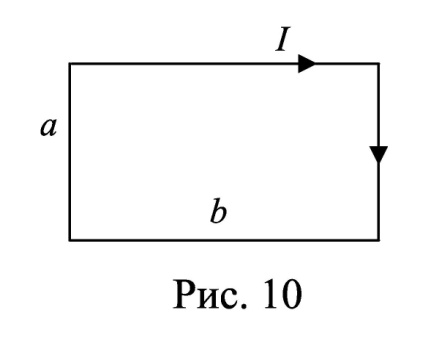 Найти индукцию магнитного поля в центре прямоугольного проводящего контура со сторонами a и b, по которому течет ток силой I.Задача 2 Электрический ток, направленный вдоль оси Z, распределен в пространственном слое между двумя параллельными бесконечными плоскостями (рис. 11) симметрично относительно центральной плоскости x = 0 с плотностью тока , зависящей от координаты  x точки. Ось X перпендикулярна слою. Толщина слоя 2d. Найти с помощью закона полного тока зависимость проекции By на ось Y вектора индукции магнитного поля от координаты точки x. Построить график этой зависимости By(x) в интервале изменения координаты x от    –2d до 2d.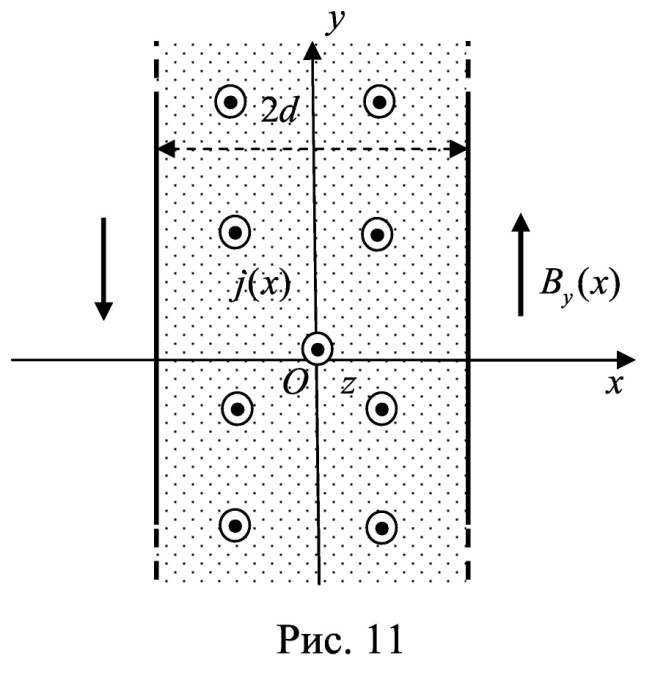 Задача 3 Частица с зарядом q = 10 мкКл и массой m = 0,1 мг движется в однородном магнитном поле с индукцией B = 10 мТл по винтовой линии радиусом R и с шагом h (рис. 12). Найти скорость частицы и угол между векторами скорости и индукции магнитного поля. 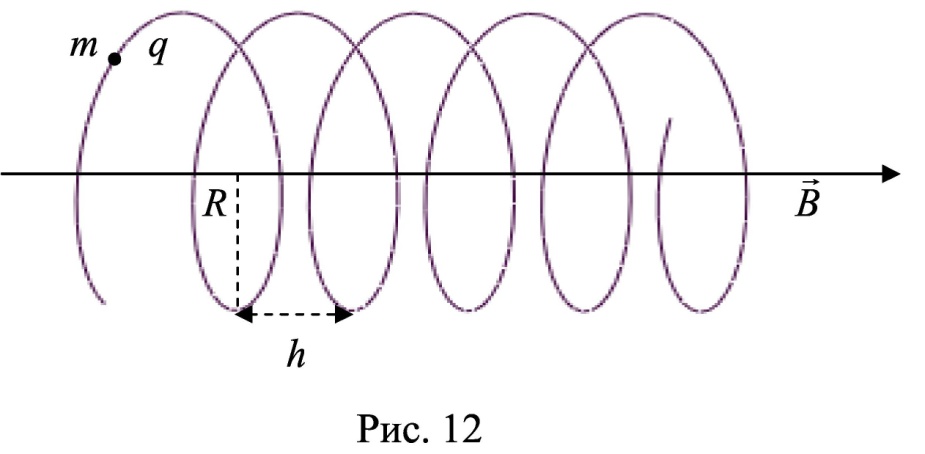 I, a, b j0, d R, h